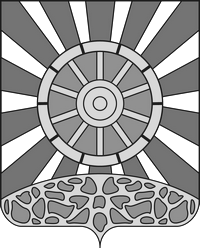 АДМИНИСТРАЦИЯ  УНИНСКОГО  МУНИЦИПАЛЬНОГО ОКРУГА КИРОВСКОЙ  ОБЛАСТИПОСТАНОВЛЕНИЕ13.10.2022		                                                                                          № 577пгт  Уни О создании комиссии по оценке последствий принятия решения о реорганизации или ликвидации муниципальной  образовательной организации и проведении оценки последствий принятия решения о реорганизации или ликвидации муниципальной образовательной организацииВ    соответствии со статьей 22 Федерального закона  от  29.12.2012          № 273-ФЗ «Об образовании в Российской Федерации», статьей 10 Закона Кировской области от 14.10.2013 № 320-ЗО «Об образовании в Кировской области», постановлением  Правительства Кировской области от 20.01.2014         N 244/10 "Об организации процедуры оценки последствий принятия решения о реорганизации или ликвидации областной государственной образовательной организации, муниципальной образовательной организации", постановлением Правительства Кировской области от 18.07.2017 N 385-П "О внесении изменений в постановление Правительства Кировской области от 20.01.2014      N 244/10", администрация Унинского муниципального округа   ПОСТАНОВЛЯЕТ:1. Создать комиссию по оценке последствий принятия решения о реорганизации или ликвидации муниципальной образовательной организации и утвердить ее состав согласно приложению № 1.2. Утвердить Порядок создания комиссии по оценке последствий принятия решения о реорганизации или ликвидации муниципальной образовательной организации согласно приложению № 2.3. Утвердить Порядок проведения оценки последствий принятия решения о реорганизации или ликвидации муниципальной образовательной организации согласно приложению № 3.4. Признать утратившим силу постановление администрации Унинского района Кировской области от 28.03.2018 № 102 «О создании комиссии по оценке последствий принятия решения о реорганизации или ликвидации муниципальной  образовательной организации  и проведении оценки последствий принятия решения о реорганизации или ликвидации муниципальной образовательной организации».5. Настоящее постановление подлежит  опубликованию в Информационном бюллетене органов местного самоуправления Унинского муниципального округа и размещению на официальном сайте Унинского муниципального округа.И.о.главы  Унинского  муниципального округа                                                                     Н.Б. БезносиковПриложение № 1УТВЕРЖДЕН постановлениемадминистрации Унинскогомуниципального округаот 13.10.2022       №   577СОСТАВкомиссии по оценке  последствий принятия решения о реорганизации или ликвидации муниципальной  образовательной организации______________Приложение № 2УТВЕРЖДЕН постановлениемадминистрации Унинскогомуниципального округаот 13.10.2011     №   577ПОРЯДОКСОЗДАНИЯ КОМИССИИ ПО ОЦЕНКЕ ПОСЛЕДСТВИЙ ПРИНЯТИЯРЕШЕНИЯ О РЕОРГАНИЗАЦИИ ИЛИ ЛИКВИДАЦИИ МУНИЦИПАЛЬНОЙ ОБРАЗОВАТЕЛЬНОЙ ОРГАНИЗАЦИИ1. Порядок создания комиссии по оценке последствий принятия решения о реорганизации или ликвидации муниципальной образовательной организации определяет процедуру создания комиссии, осуществляющей оценку последствий принятия решения о реорганизации или ликвидации муниципальной образовательной организации.2. Комиссия по оценке последствий принятия решения о реорганизации или ликвидации муниципальной образовательной организации создается администрацией Унинского муниципального округа, осуществляющей  функции и полномочия учредителя муниципальных образовательных организаций (далее – комиссия).3. Положение о муниципальной комиссии и ее персональный состав утверждаются правовым актом администрации Унинского муниципального округа (далее - учредитель).4. В состав комиссии входят представители учредителя, управления образования администрации Унинского муниципального округа, а также по согласованию с ними представители совета родителей (законных представителей) несовершеннолетних обучающихся образовательной организации, общественных объединений, осуществляющих деятельность в сфере образования, жители сельского поселения (в случае, если образовательная организация находится на территории данного сельского поселения).В состав комиссии могут входить представители органов государственной службы занятости населения Кировской области.5. Состав комиссии утверждается в количестве не менее 7 человек.6. Комиссия проводит оценку последствий принятия решения о реорганизации или ликвидации образовательной организации в соответствии с Порядком проведения оценки последствий принятия решения о реорганизации или ликвидации  муниципальной образовательной организации, утвержденным настоящим постановлением. ______________Приложение № 3УТВЕРЖДЕНпостановлениемадминистрации Унинскогомуниципального округаот   13.10.2022   № 577ПОРЯДОКПРОВЕДЕНИЯ ОЦЕНКИ ПОСЛЕДСТВИЙ ПРИНЯТИЯ РЕШЕНИЯО РЕОРГАНИЗАЦИИ ИЛИ ЛИКВИДАЦИИ МУНИЦИПАЛЬНОЙ ОБРАЗОВАТЕЛЬНОЙ ОРГАНИЗАЦИИ 1. Порядок проведения оценки последствий принятия решения о реорганизации или ликвидации муниципальной образовательной организации (далее - Порядок) устанавливает механизм проведения оценки последствий принятия решения о реорганизации или ликвидации муниципальной образовательной организации (далее - образовательная организация), включая критерии этой оценки (по типам данных образовательных организаций), а также подготовки заключения по оценке последствий принятия такого решения.2. Проведение оценки последствий принятия решения о реорганизации или ликвидации образовательной организации (далее - оценка) осуществляется в целях обеспечения государственных гарантий прав и свобод человека в сфере образования и создания условий для реализации права на образование в случае предполагаемого принятия решения о реорганизации или ликвидации образовательной организации.3. Проведение оценки осуществляет комиссия по оценке последствий принятия решения о реорганизации или ликвидации муниципальной образовательной организации (далее - комиссия), создаваемая в порядке, утвержденном настоящим постановлением.4. Оценка проводится на основании поступившего в комиссию предложения органа местного самоуправления муниципального округа, осуществляющего функции и полномочия учредителя образовательной организации (далее - учредитель), о реорганизации или ликвидации образовательной организации.5. К предложению учредителя прилагаются следующие документы:5.1. Пояснительная записка, в которой указываются:полное наименование образовательной организации, адрес местонахождения, цели деятельности;обоснование целесообразности реорганизации или ликвидации образовательной организации;оценка социально-экономических последствий реорганизации или ликвидации образовательной организации;информация о возможности перевода обучающихся реорганизуемой или ликвидируемой образовательной организации в другие образовательные организации.5.2. Мнение жителей сельского поселения при реорганизации или ликвидации муниципальной общеобразовательной организации, расположенной в данном сельском поселении.6. Комиссия осуществляет оценку в соответствии со следующими критериями:6.1. Для дошкольной образовательной организации, общеобразовательной организации:предоставление гарантированной возможности получения качественных образовательных услуг в соответствии с установленными законодательством Российской Федерации и Кировской области требованиями и нормами;обеспечение гарантий по завершению обучения обучающимися образовательной организации;территориальная доступность получения образовательных услуг.6.2. Для организации дополнительного образования, дополнительного профессионального образования:предоставление гарантированной возможности получения качественных образовательных услуг в соответствии с установленными законодательством Российской Федерации и Кировской области требованиями и нормами;обеспечение гарантий по завершению обучения обучающимися образовательной организации;наличие гарантий по продолжению выполнения социально значимых функций, осуществляемых образовательной организацией.7. Комиссия выносит решение в течение 10 дней со дня поступления в комиссию предложения учредителя о реорганизации или ликвидации образовательной организации.8. Решение комиссии оформляется протоколом, содержащим обоснованное заключение:о целесообразности принятия решения о реорганизации или ликвидации образовательной организации - в случае соответствия предложения критериям, установленным пунктом 6 настоящего Порядка (положительное заключение),либо о нецелесообразности принятия решения о реорганизации или ликвидации образовательной организации - в случае несоответствия предложения критериям, установленным пунктом 6 настоящего Порядка (отрицательное заключение).Решение комиссии направляется учредителю в течение 5 дней с момента его вынесения.________________БОРОВИКОВАТатьяна Федоровна                 глава Унинского муниципального округа,  председатель комиссииСОТОНИНА     Светлана Владимировна                       начальник управления образования администрации Унинского муниципального округа, заместитель председателя комиссииЧлены комиссии:БЕРДОВАТатьяна Геннадьевнаначальник финансового управления администрации Унинскогомуниципального округаБУШМАКИНАНаталья Николаевна                             председатель Унинской  территориальной организации Профсоюза  работниковнародного образования и науки Российской Федерации (по согласованию)     ЖИТЛУХИНАНаталия Васильевна                      главный специалист по юридическим вопросам управления образования администрации Унинского муниципальногоокругаПЕСКИШЕВАТатьяна Олеговна                      житель д.Канахинцы (по согласованию) РУССКИХАнна Александровна                            член родительского комитета Муниципального бюджетного дошкольного образовательного учреждения детский сад общеразвивающего  вида с приоритетным осуществлением деятельности по социально-личностному направлению развития детей «Радуга» д.Канахинцы   Унинского муниципального округа  Кировской области (по согласованию)СУХАРЕВАСветлана Владимировна                             главный бухгалтер муниципального  казенного учреждения «Централизованная бухгалтерий учреждений образования Унинского муниципального округа» (по согласованию)